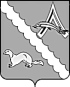 АДМИНИСТРАЦИЯ АЛЕКСАНДРОВСКОГО РАЙОНАТОМСКОЙ ОБЛАСТИПОСТАНОВЛЕНИЕО внесении изменений в постановление Администрации Александровского района Томкой области от 29.08.2022 №1061 В соответствии с постановлением Администрации Томской области от 08.08.2012 № 303а «О системе оплаты труда руководителей, их заместителей и главных бухгалтеров областных государственных автономных, казенных и бюджетных учреждений», в целях приведения в соответствие с законодательством системы оплаты труда руководителей, их заместителей и главных бухгалтеров в Александровском районе,ПОСТАНОВЛЯЮ:Внести в постановление Администрации Александровского района Томкой области от 29.08.2022 №1061 «Об утверждении Положения о системе оплаты труда руководителей, их заместителей и главных бухгалтеров муниципальных автономных, казенных и бюджетных учреждений района» изменения, дополнив постановление приложением 3 согласно приложению к настоящему постановлению.2. Настоящее постановление опубликовать (разместить) в газете «Северянка», на портале Минюста России «Нормативные правовые акты в Российской Федерации» (http://pravo-minjust.ru), на официальном сайте органов местного самоуправления Александровского района Томской области (http://www.alsadm.ru/).3. Настоящее постановление вступает в силу на следующий день после его официального опубликования и распространяется на правоотношения, возникшие с 07.02.2024 года.4. Контроль за исполнением настоящего постановления оставляю за собой.Лутфулина Е.Л.2-48-86Рассылка:Отдел экономики Администрации Александровского районаФинансовый отдел Администрации Александровского районаМКУ «Издательство «Северянка»Приложение  к постановлению Администрации Александровского района Томской области от 22.02.2024 № 196Приложение 3 к Положению о системе оплаты труда руководителей, их заместителей и главных бухгалтеров муниципальных автономных, казенных и бюджетных учреждений района Оплата труда руководителя, его заместителя и  главного бухгалтераМКУ «Издательство «Северянка»Таблица 1. Размер должностного оклада руководителя МКУ «Издательство «Северянка»:Таблица 2.Годовой премиальный фонд руководителя МКУ «Издательство «Северянка» (без учета начислений страховых взносов в государственные внебюджетные фонды с учетом районного коэффициента к заработной плате, процентной надбавки к заработной плате за стаж работы в районах Крайнего Севера и приравненных к ним местностях)Таблица 3. Распределение годового премиального фонда руководителей муниципальных автономных, казенных и бюджетных учреждений района по периодам для начисления премии по итогам работы Таблица 4.Годовой премиальный фонд главного бухгалтера МКУ «Издательство «Северянка» (без учета начислений страховых взносов в государственные внебюджетные фонды с учетом районного коэффициента к заработной плате, процентной надбавки к заработной плате за стаж работы в районах Крайнего Севера и приравненных к ним местностях)22.02.2024№ 196с. Александровскоес. АлександровскоеГлавы Александровского районаВ.П. МумберНаименование должностиРазмер должностного оклада, руб.МКУ «Издательство «Северянка»:20223№п./п.Наименование учрежденияГодовой премиальный фонд (тыс. руб.)1МКУ «Издательство «Северянка»:314,16Период для начисления премии по итогам работыМаксимальный размер премии по итогам работы в процентах от годового премиального фонда (%)Февраль 8,3Март 8,3Апрель 8,3Май 8,3Июнь 8,3Июль 8,3Август 8,3Сентябрь 8,3Октябрь 8,3Ноябрь 8,3Декабрь 17,0№п./п.Наименование учрежденияГодовой премиальный фонд (тыс. руб.)1МКУ «Издательство «Северянка»:219,91